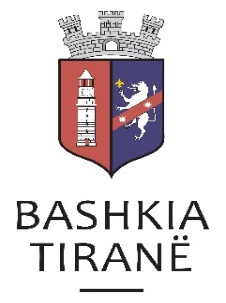 Agjencia e Parqeve dhe RekreacionitFTESË PËR OFERTËNr.prot.______							         Datë ____/____/ 2016                         Emri dhe adresa e autoritetit kontraktorEmri 			Agjencia e Parqeve dhe RekreacionitAdresa			Rruga “5 Maji”, TiranëTel			0697329088/ 0699903737		Faqja e Internetit	www.aprtirana.alAuteriteti Kontraktor, Agjencia e Parqeve dhe Rekreacionit, do të zhvillojë proçedurën e prokurimit  Blerje me vlerë të vogël, me fond limit 499 937 (katërqind e nëntëdhjetë e nëntë mijë e nëntëqind e tridhjetë e shtatë) lekë Pa TVSH, me objekt: “”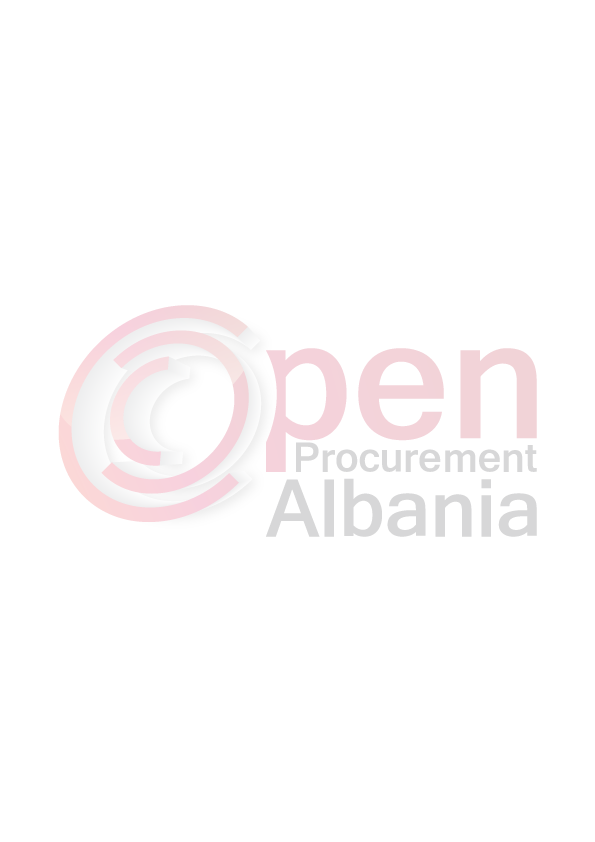 Data e zhvillimit do të jetë  01.04.2016, ora 15:15 në adresën www.app.gov.al Jeni të lutur të paraqisni ofertën tuaj për këtë objekt prokurimi me këto të dhëna (specifikimet teknike të mallit):Specifikimet teknike 1. Të jenë të ambalazhuara dhe të shoqëruar me fletë udhezuesin e përdorimit përkatës.2. Të kenë të shkruar mbi ambalazh emërtimin e pesticidit, muajin dhe vitin e skadencës, sasinë e medikamentit të ambalazhuar, elementet përbërës, vendin e prodhimit.3. Pesticidet dhe plehrat kimike të jenë të ambalazhuar sipas llojit dhe përbërjes e gjendjes ;- për pesticide në gjëndje lëng, të jetë në ambalazhe plastike ose qelq- për pesticidet në gjenndje pluhur, të jenë në letra kundra ujit4. Ambalazhi të siguroj ruajtjen në kushte optimale dhe depërtimin e lagështirës.5. Specifikimet teknike dhe disa tregues të përbërjes së pesticideve i paraqesim më poshtë:Tipi i produktit:        Klerat    Produkt i gatshëm Kontrolli përfundohet në proces2. Produkti:     Fury 10EC   5litra                    4. Produkti: FOSETYL AL 80 10100 WP    Emri tregetar:     ALIAL 80WP                                                         5. Produkti :  Galben M8-65,10x1KG ALBANIA 6     Produkti: DOMARK 40 7. Tipi i produktit:       Produkt i gatshëm Gardene (SLUG BAITS)Kontrolli Përfundohet :    Në proçes8. Produkti:   MINUET GEO9. Produkti:  COPPER SULPHATE PENTAHYDRATE- KRISTALE TË MËDHAJA Operatori ekonomik i renditur i pari, duhet të paraqitet pranë autoritetit kontraktor brenda 24 orëve nga shpallja e njoftimit të fituesit.Mos paraqitja e ofertuesit brenda afatit do të konsiderohet si tërheqje nga oferta.Operatori ekonomik i renditur i pari,  duhet të dorëzojë pranë autoritetit kontraktor, dokumentet si më poshtë:Kopje të Ekstraktit të Regjistrit Tregtar për të Dhënat e Subjektit, të lëshuara nga Qëndra Kombëtare e Regjistrimi (QKR origjinale ose e noterizuar e tre muajve të fundit)  ku të ketë si objekt të veprimtarisë së tij, objektin e prokurimit.Deklaratë e operatorit ekonomik fitues që merr përsipër përmbushjen e specifikimeve teknike, respektimin e afatit të lëvrimit sipas Ftesës për Ofertë.Vërtetimin që konfirmon shlyerjen e të gjitha detyrimeve të maturuara të energjisë elektrike të kontratave të energjisë që ka operatori ekonomik që është i regjistruar në Shqipëri.Operatori ekonomik duhet të disponojë automjetet e nevojshme për transportin e mallrave të kërkuara pranë Autoritetit Kontraktor.Afati i lëvrimit të mallrave do të jetë 5 ditë nga data e nënshkrimit të kontratës.Në ofertën e tij, ofertuesit duhet të paraqesë të dhënat e plota të personit të kontaktit.TITULLARI I AUTORITETIT KONTRAKTORBlendi GONXHJA___________________________NrEmërtimiNësiaSasiaIPesticide1Kleratlitër152Furilitër153Lanatekg154Alialkg175Galbenkg206Domarkkg207Gardenekg308Minuet geolitër109Furikg1010Gurë kalikg10AnalizaRezultateMetoda / instrumentat e  përdoruraTiparePaketim i jashtëm I përshtatshëmPamje vizuale                /Pamja fizikeI përshtatshëmPamje vizualeQeska pastë ngjyrë të kuqeAromaI përshtatshëm                  /Aromë karakteristikePasha mesatare e një qeskë (g)10.10±0.01Gravimetri10±5%Bromadiolonë në %0.0044±0.0001HPLC Nr. 51-520.0042-0.0057Analiza Specifikimi Nr. LotM1404-001Sasia e dërguar LËNDA AKTIVE NR 1EMULSIONI 50PPM @2OREEMULSIONI 300PPM @2OREGRAVITETI SPECIFIKData e prodhimit  (L)10.90-11.50 PCT3.0 PCT maks3.0 PCT maks0.910-0.925 UN200011.201.70.00.91704/2014Parametra Njësia Specifikimi Vlera Lënda aktive (fosetil alumini)% w/w82.5 – 77.579.73Dëndësia g/kg0.4 – 0.60.454Ph (1%)----2 - 43.7Lagshmëria Sek. Përbërja: <60104Suspensioni %>6097.5                Analiza Specifikimi Nr. Lot 16BS1ESasia e dërguar Lënda Aktive 1 Lënda Aktive 2Sitje e lagësht 325 Mesh Përmasat në % micron Suspensioniteti në 0.4%LagështiraKoha e lagiesData e prodhimit (KG)08.00-8.5PCT65.00-68.000.50% Maks4.5 UN Maks75% Min1.80% Maks25 Sek3150.0008.1067.500.102.4781.002002/2016                Analiza Specifikimi Nr. Lot 16BS1ESasia e derguar Lenda Aktive 1 Lenda Aktive 2Sitje e lagesht 325 Mesh Permasat ne % micron Suspensioniteti ne 0.4%LageshtiraKoha e lagiesData e prodhimit (KG)08.00-8.5PCT65.00-68.000.50% Maks4.5 UN Maks75% Min1.80% Maks25 Sek3150.0008.1067.500.102.4781.002002/2016Analiza Rezultate Metoda /Instrumenta të përdorura Tipare Paketimi i jashtëmI përshtatshëm Pamje vizuale /Pamje fizike I përshtatshëm Pamaje vizuale Pellet 2mmΦ me ngjyrë jeshile/bluStabiliteti morfologjik pas lagies I përshtatshëm 5mmΦ pas lagiesPamje vizuale Maks 5 mmΦ pas lagies Sasia e mykut të formuar I përshtatshëm Pamje vizuale Nuk ka shenja pas 48 orësh Analiza Specifikimi Nr.Lot30LR1ESasia e dërguarLënda aktive pHData e prodhimit(KG)0.72-0.88 PCT6.00-7.00 UN10000.0000.796.6006.11.2015Veçoria Metoda  NjësiaVleraSpecifikimeSP-001.04Min                           MaxSpecifikimeSP-001.04Min                           MaxPamja fizike (vizuale)Kristale BluPërmbajta Cu(MA-001)Electrodeposition-TG415 5.2.1%2525Pastertia MA-001 Electrodeposition- TG415 5.2.1%98.798Vlera e pH(solucion 5%)(MA-003)Metode e brëndëshme3.934.2Lëndë e patretëshme në ujë(MA -005 Gravitmetrike (FAO)%0.020.2Pb(MA-020)  ICP-OESmg/Kg28125Cd(MA-020)  ICP-OESmg/Kg25As(MA -020 )ICP-OESmg/Kg<125Co(MA-020) ICP-OESmg/Kg<150